PENGARUH MOTIVASI TERHADAP KINERJA DI BIRO UMUM SEKRETARIAT DAERAH PROVINSI JAWA BARATDisusun Oleh :Nuniek Dian Lestari142010049SKRIPSIDiajukan untuk memenuhi syarat dalam menempuh ujian sidang sarjana program strata satu (S1) pada Jurusan Ilmu Administrasi Publik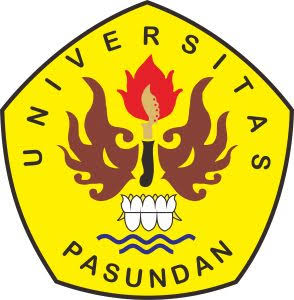 PROGRAM STUDI ADMINISTRASI PUBLIKFAKULTAS ILMU SOSIAL DAN ILMU POLITIKUNIVERSITAS PASUNDANBANDUNG 2018